PROGRAMA DE LAS NACIONES UNIDAS PARA EL DESARROLLO ENMIENDA #2REFERENCIA: SdP 18161-2020: Consultoría para revisión de estilo de los estudios multidimensionales de femicidio/feminicidio en América Latina del Programa Regional de la Iniciativa SpotlightFecha: 16 de febrero de 2021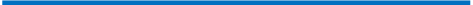 Se notifica a las empresas interesadas, las siguientes modificaciones aplicables al proceso de la referencia:Se informa que se modifica la fecha de presentación de oferta:DONDE DICECAMBIA A***Fin de la enmienda***Fecha límite de presentación de la PropuestaLa propuesta debe enviarse por correo electrónico a procurement.rblac.regionalhub@undp.org a más tardar las 23:59 pm del 16 de febrero de 2021, hora de la Rep. De PanamáFecha límite de presentación de la PropuestaLa propuesta debe enviarse por correo electrónico a procurement.rblac.regionalhub@undp.org a más tardar las 23:59 pm del 23 de febrero de 2021, hora de la Rep. De Panamá GMT-5